Instalowany w dowolnym miejscu: Smukły przełącznik ciśnienia z IO-Link i wyświetlaczemKlingenberg, grudzień 2019.- Nowy programowalny przełącznik ciśnienia PSD-4-ECO umożliwia monitorowanie ciśnienia w urządzeniach, które jest zarówno proste, jak i niezawodne. Dzięki  IO-Link wersja 1.1, przyrząd – o kompaktowej konstrukcji i dwukolorowym wyświetlaczu – jest elastycznym rozwiązaniem automatyzacji. Zasada plug-and-play umożliwia szybkie uruchomienie nowego przełącznika ciśnienia, poprzez indywidualną wstępną konfigurację fabryczną  lub poprzez IO-Link. Jego wyświetlacz można ustawić tak, aby operator otrzymywał informacje na miejscu bez uprzedniej wiedzy o statusie bieżącego ciśnienia lub stanie przyrządu. Na przykład zmierzona wartość w zdefiniowanym zakresie ciśnienia wyświetla się na zielona, a wartość zmierzona poza  limitem na czerwono. Aby uzyskać najlepszy możliwy widok wyświetlacza, główkę obudowy można obraca się, a wyświetlacz przechylać elektronicznie o  180°. PSD-4-ECO został zaprojektowany do montażu w wąskich przestrzeniach. Dzięki średnicy tylko 29 mm i pionowej orientacji wyjścia elektrycznego, można zamontować go niemal wszędzie. Przełącznik ciśnienia sprawdza się również w trudnych warunkach: przeznaczony jest to temperatur medium od -40 °C do +125 °C i odporny na uderzenia do 50 g.Liczba znaków: 1.046Słowo kluczowe: PSD-4-ECOProducent:WIKA Alexander Wiegand SE & Co. KGAlexander-Wiegand-Straße 3063911 Klingenberg/GermanyTel. +49 9372 132-5049Fax +49 9372 132-406vertrieb@wika.comwww.wika.deZdjęcie WIKA: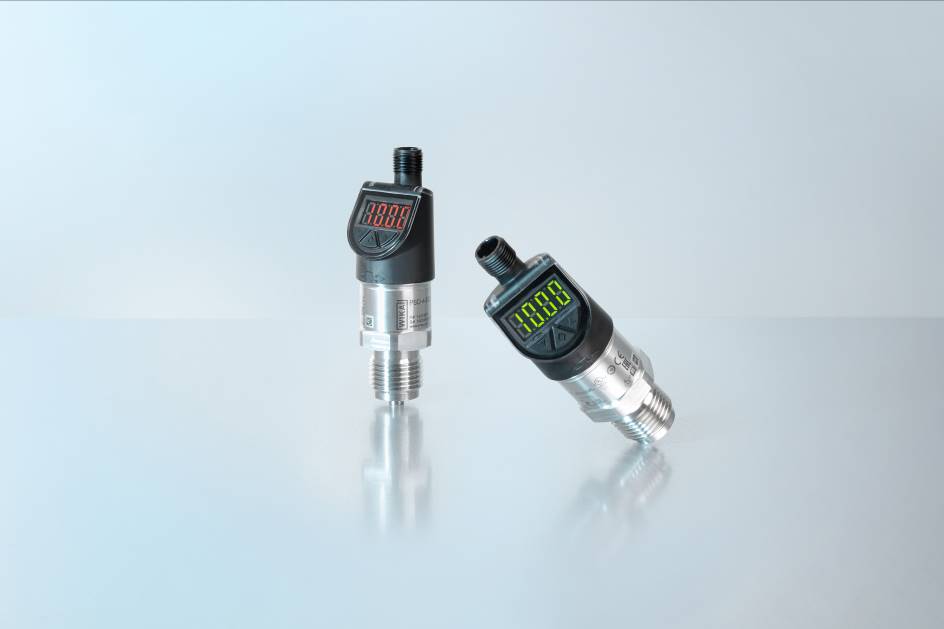 Przełącznik ciśnienia PSD-4-ECOEdycja przez: WIKA Polska spółka z ograniczoną odpowiedzialnością sp. k. ul. Łęgska 29/35 87-800 Włocławek Tel. (+48) 54 23 01 100 Fax (+48) 54 23 01 101 info@wikapolska.pl www.wikapolska.plReklama prasowa WIKA